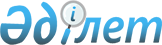 О предоставлении в 2013 году подъемного пособия и социальной поддержки для
приобретения или строительства жилья специалистам здравоохранения, образования, социального обеспечения, культуры, спорта и ветеринарии, прибывшим для работы и проживания в сельские населенные пункты Созакского района
					
			Утративший силу
			
			
		
					Решение Созакского районного маслихата Южно-Казахстанской области от 27 марта 2013 года № 87. Зарегистрировано Департаментом юстиции Южно-Казахстанской области 11 апреля 2013 года № 2261. Утратило силу в связи с истечением срока применения - (письмо Созакского районного маслихата Южно-Казахстанской области от 11 февраля 2014 года № 50)      Сноска. Утратило силу в связи с истечением срока применения - (письмо Созакского районного маслихата Южно-Казахстанской области от 11.02.2014 № 50).

      В соответствии с подпунктом 15) пункта 1 статьи 6 Закона Республики Казахстан от 23 января 2001 года «О местном государственном управлении и самоуправлении в Республике Казахстан», пунктом 2 Правил предоставления мер социальной поддержки специалистам здравоохранения, образования, социального обеспечения, культуры, спорта и ветеринарии, прибывшим для работы и проживания в сельские населенные пункты, утвержденных постановлением Правительства Республики Казахстан от 18 февраля 2009 года № 183 и заявлением районного акима, Созакский районный маслихат РЕШИЛ:



      1. С учетом потребности в специалистах сфер здравоохранения, образования, социального обеспечения, культуры, спорта и ветеринарии, прибывшим для работы и проживания в сельские населенные пункты Созакского района, предоставить в 2013 году подъемное пособие в сумме, равной семидесятикратному месячному расчетному показателю и социальную поддержку для приобретения или строительства жилья в сумме, не превышающей одну тысячу пятисоткратный размер месячного расчетного показателя на одного специалиста.



      2. Бюджетный кредит на приобретение или строительство жилья для специалистов предоставляется сроком на пятнадцать лет;

      ставка вознаграждения по кредиту устанавливается в размере 0,01 % годовых от суммы кредита.



      3. Настоящие решение вводится в действие по истечении десяти календарных дней со дня первого официального опубликования.

      

      Председатель очередной ХV сессии

      Созакского районного маслихата             И. Омарбеков

      

      Секретарь Созакского районного маслихата   М. Исаев
					© 2012. РГП на ПХВ «Институт законодательства и правовой информации Республики Казахстан» Министерства юстиции Республики Казахстан
				